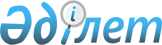 О заключении контрактов на совмещенную разведку и добычуПостановление Правительства Республики Казахстан от 18 февраля 2016 года № 77

      В соответствии с пунктом 4 статьи 61 Закона Республики Казахстан от 24 июня 2010 года «О недрах и недропользовании» Правительство Республики Казахстан ПОСТАНОВЛЯЕТ:



      1. Министерству энергетики Республики Казахстан в установленном законодательством порядке заключить контракты на совмещенную разведку и добычу углеводородного сырья на участке недр Косбулак, расположенном в Мангистауской, Атырауской и Актюбинской областях, и участке недр в пределах блоков, расположенном в Мангистауской области, согласно приложению к настоящему постановлению.



      2. Настоящее постановление вводится в действие со дня его подписания.      Премьер-Министр

      Республики Казахстан                   К. Масимов

Приложение          

к постановлению Правительства

Республики Казахстан    

от 18 февраля 2016 года № 77
					© 2012. РГП на ПХВ «Институт законодательства и правовой информации Республики Казахстан» Министерства юстиции Республики Казахстан
				№ п/пНаименование участка недрМестонахождение1231.Косбулак в пределах блоков XXVIII-20-D (частично), E (частично), F (частично), 21-A (частично), B (частично), C (частично), D (частично), E, F;

XXIX-18-F (частично), 19-A (частично), B (частично), C (частично), D (частично), E, F (частично), 20-A, B, C, D (частично), E (частично), F(частично), 21;

XXX-18-C (частично), F (частично), 19-A, B, C (частично), D (частично), E, F (частично), 20-A (частично), C (частично), D (частично), E (частично), F (частично), 21-A (частично), B, C, D, E, F, 22;

XXXI-19-A (частично), B, C, D (частично), E (частично), F, 20, 21, 22-A, B, C, D, E, F (частично);

XXXII-19-B (частично), C (частично), F (частично), 20-A, B, C, D (частично), E (частично), F (частично), 21-A, B (частично), C (частично), D (частично), E (частично), 22-A (частично), B (частично), C (частично)45о00,00,, с.ш. 56о00,00,, в.д.

45о21,25,, с.ш. 57о30,00,, в.д.

46о00,00,, с.ш. 57о30,00,, в.д.

46о00,00,, с.ш. 57о00,00,, в.д.

46о40,00,, с.ш. 57о00,00,, в.д.

46о20,00,, с.ш. 56о00,00,, в.д.

46о00,00,, с.ш. 55о20,00,, в.д.,

за исключением месторождения Шагырлы-Шомышты2.Блоки XXXVII-11-F (частично), 12-D (частично), F (частично), E (частично); XXXVIII-11-C (частично), 12-A (частично), B, C (частично), D (частично), E (частично), F, 13-A (частично), B (частично), C (частично), D, E, F, 14-A (частично), D (частично), E (частично);

XXXIX-12-B (частично), C (частично), E (частично), F (частично), 13-A (частично), B, C, D (частично), E (частично), F, 14-A, B (частично), C (частично), D (частично), E (частично);

XL-13-B (частично), C, D (частично), E (частично), F (частично), 14-A (частично), D (частично); 

XLI-13-C (частично)42о48,51,, с.ш. 52о19,28,, в.д.

43о01,54,, с.ш. 52о10,22,, в.д.

43о16,51,, с.ш. 51о54,31,, в.д.

43о27,38,, с.ш. 51о56,50,, в.д.

43о20,26,, с.ш. 52о22,00,, в.д.

43о19,17,, с.ш. 52о23,48,, в.д.

43о16,44,, с.ш. 52о37,44,, в.д.

43о14,59,, с.ш. 52о50,58,, в.д.

43о04,56,, с.ш. 53о13,25,, в.д.

42о57,18,, с.ш. 53о20,30,, в.д.

42о18,52,, с.ш. 52о54,16,, в.д.

42о23,38,, с.ш. 52о37,16,, в.д.

42о37,26,, с.ш. 52о45,29,,ұ в.д.

42о42,47,, с.ш. 52о45,10,, в.д.

42о48,16,, с.ш. 52о37,00,, в.д.

42о50,46,, с.ш. 52о25,55,, в.д.